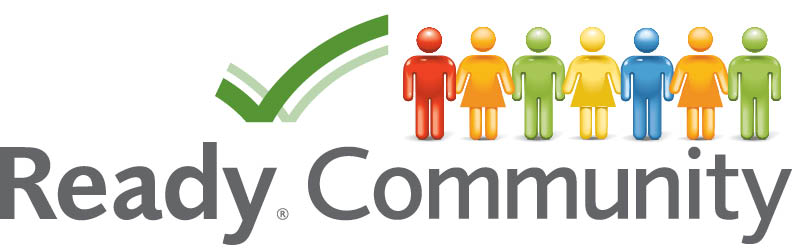 STEP FIVEPrepare, Review, and Approve the PlanBy Bo BeaulieuPurdue Center for Regional DevelopmentPurdue UniversityLori Garkovich Community and Leadership Development University of KentuckyRachel Welborn Southern Rural Development Center Mississippi State UniversityThis facilitator’s guide outlines the content, activities, and handouts that should be used to teach this section. Refer to this document for detailed guidance on how to deliver ReadyCommunity Step Five.STEP FIVEPrepare, Review, and Approve the PlanBefore Starting Step Five…Prior to moving on to Step Five the core and planning teams should complete these activities from Step Four:Complete the Emergency Plan Worksheets (Step Four - Handout 3) Host the Open House (refer to Step Four – Handout 4)Review the feedback obtained from the Open House and make adjustments to the planStep Five OverviewThe purpose of Step Five is to move the planning process itself into its final form for approval. This will involve completing the writing of the preparedness plan; evaluating it for conformity to regulatory requirements of federal and state agencies, as well as its feasibility; and then, submitting it to the appropriate elected officials for approval. Finally, the plan should be disseminated throughout the community with specific efforts made to ensure that all persons and organizations, regardless of location in the community, have access to critical information from the plan.ObjectivesIn Step Five, participants will:Complete the written planEvaluate the plan for conformity to county/state guidelines.Conduct a scenario review of the planRefine the plan based on scenario reviewSubmit the plan to appropriate elected officials for approval Disseminate the plan to the public, especially vulnerable populations in the community.Estimated Time to Complete Step Five ActivitiesTwo Hours and 50 minutes plus additional time to complete the worksheets and activities in preparation for Step Six. References to CPG 101Pages 4-16 – 4-25Prepare, Review, and Approve the PlanIn Step Five your local planning team will learn some simple rules for writing plans and procedures. They will review common criteria used to help decision makers determine the effectiveness and efficiency of the plan. The team will learn the importance of reviewing the plan to ensure it conforms to regulatory requirements. They will evaluate their final plan based on a scenario, either one they developed for the community or the Ice Storm Scenario provided in the ReadyCommunity materials. Advance PreparationTwo Weeks PriorFollow up with local point personConfirm final countDiscuss any questions/concerns that may have surfacedSend a reminder emailConfirm date, time, locationGo over what they should expect, their responsibilitiesConfirm food and beverages, if being provided, with local point personDouble check logistical arrangementsPrint handouts (See “Supplies Needed” below)Add your contact information to the final slide of the PowerPoint “ReadyCommunity – Step Five”Make sure all input from the Open House is assembled and ready to discuss and/or incorporate into the plan.Day of EventArrive at meeting place at least 45 minutes prior to meeting in order to:Set up PowerPoint equipment. Have the first slide displayed as participants arriveArrange tables and chairs so that participants can be face-to-face. A U-shape works well with the projector screen in the opening of the U.Prepare a sign-in table so that you can ensure you have accurate contact information for all participants.Set up refreshments (optional).Supplies Needed	Handout 1 – Evaluating the Plan	Handout 2 – Scenario: The Ice StormHandout 3– Evaluation SheetHandout 4 – Ice Storm Evaluation SheetHandout 5 – ReadyCommunity Brochure Template Feedback from Open HouseComputer and ProjectorScreen or blank wallExtension cordFlip chart & easelMarkersSign-in sheetNametags and name tents (unless all participants are well acquainted)CalendarMap of county/communitySupport Documents	Comprehensive Planning Guide (CPG 101)ResourcesThe Local Emergency Operations Plan Template from the State of Virginia (included in the facilitator’s binder)ESF Worksheet Template KY (included in the facilitator’s binder)ESF based format-county emergency operations plan template examples (these are downloadable PDF files) visit:http://kyem.ky.gov/planning/esfbasedformat.htm For EOP template for local governments in Vermont visit: http://vem.vermont.gov/local_state_plans/local "SLG 101: Guide for All-Hazard Emergency Operations Planning." FEMA, 9/96.http://www.fema.gov/pdf/plan/slg101.pdfColumbia Missouri Emergency Operations Planhttp://www.gocolumbiamo.com/EM/eop.phpChandler AZ Emergency Operations Plan - A great example of a basic plan!http://chandleraz.gov/Content/EmergencyOpsPlan.pdfBaton Rouge Louisiana Emergency Operations Planhttp://brgov.com/dept/oep/plan.asp#Table%20of%20ContentsSTEP FIVE Prepare, Review, and Approve the PlanSTEP FIVE Prepare, Review, and Approve the PlanSTEP FIVE Prepare, Review, and Approve the PlanSTEP FIVE Prepare, Review, and Approve the Plan	STEP FIVE Prepare, Review, and Approve the PlanUse Handout 1:  Evaluating the Plan to think through different aspects of the plan.STEP FIVE Prepare, Review, and Approve the PlanSTEP FIVE Prepare, Review, and Approve the PlanSTEP FIVE Prepare, Review, and Approve the PlanSTEP FIVE Prepare, Review, and Approve the PlanSTEP FIVE Prepare, Review, and Approve the PlanSTEP FIVE Prepare, Review, and Approve the PlanSlide 1ReadyCommunityDisplay the Welcome Slide so participants see it when they enter the room.Welcome participants and allow time for introductions if participants are not already acquainted. Introduce today’s session. During this session, participants will be developing the details of the community’s disaster plan.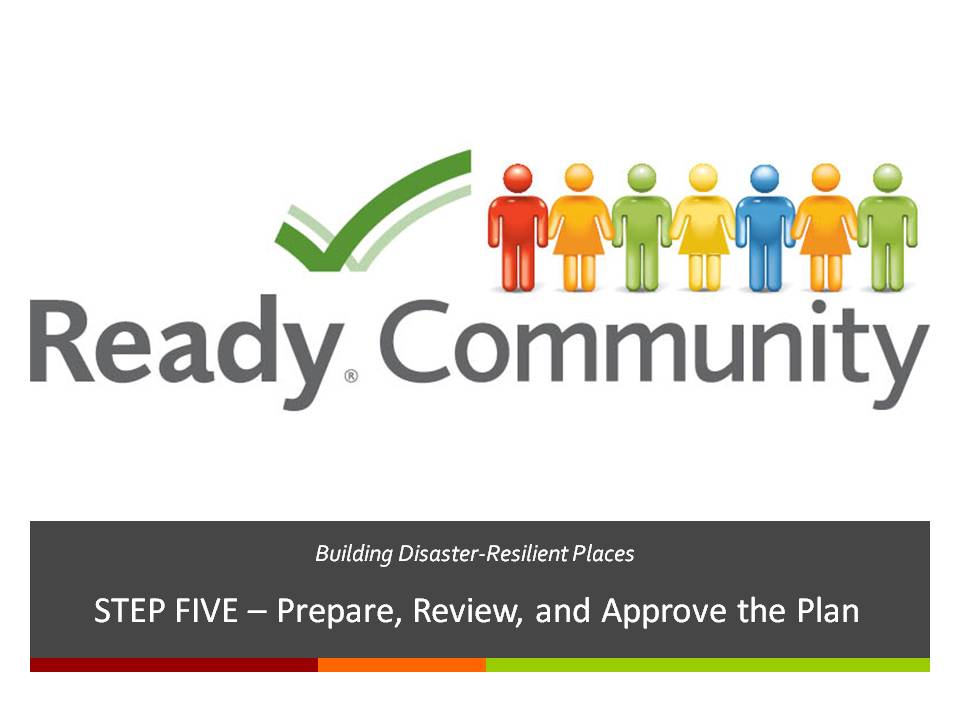 Supplies/MaterialsHandout – PowerPoint Presentation (optional)Estimated Time5-10 min. (depending on size of the group)Slide 2A Review of What is InvolvedAs discussed in Step Four, the ReadyCommunity process follows six basic steps as outlined in CPG 101 and shown here.Today we are beginning our work on Step Five – Prepare, Review, and Approve the Plan.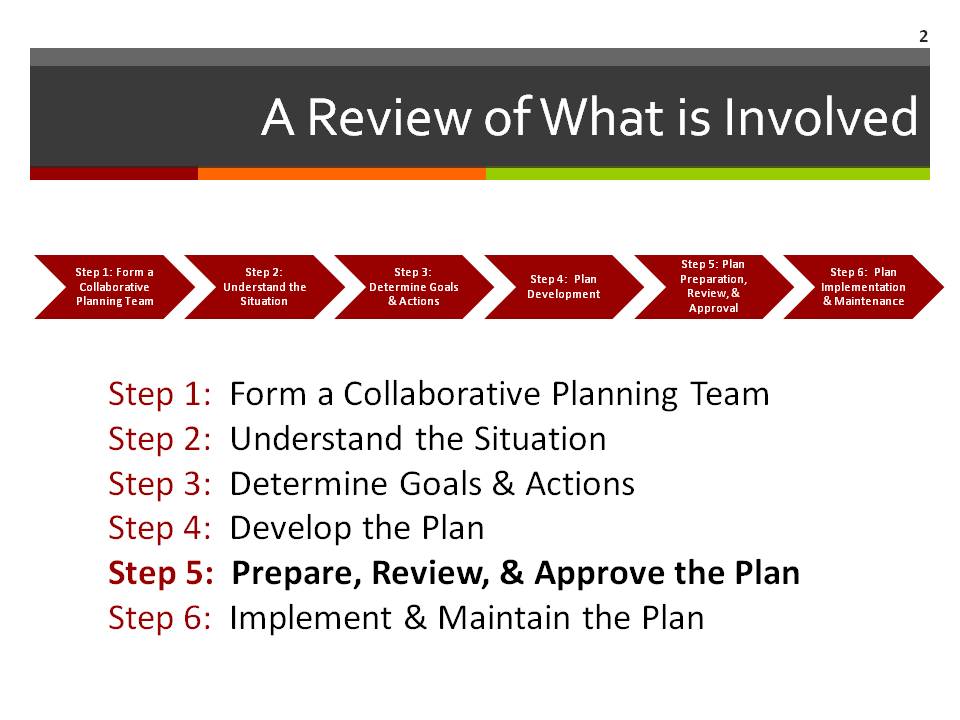 Supplies/MaterialsEstimated Time1 min.Slide 3OverviewThe purpose of Step Five is to move the planning team toward the completion of the planning process itself. These are the tasks for developing the plan:Refine the plan based on group feedbackComplete the written planEvaluate the plan to fit county/state guidelinesSubmit the plan to appropriate elected officials for approvalShare the plan with the public, especially with vulnerable populations in the community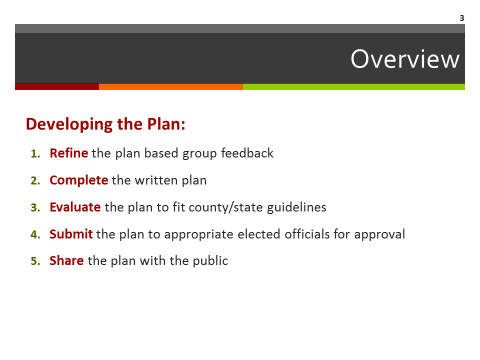 Supplies/MaterialsEstimated Time1 min.Slide 4Assembling the PiecesThrough this process you have completed several key components for an Emergency Operations Plan.The Emergency Support Function worksheets you completed in Steps Three and Four will provide details of your plan along with the Action Plans from Step Four.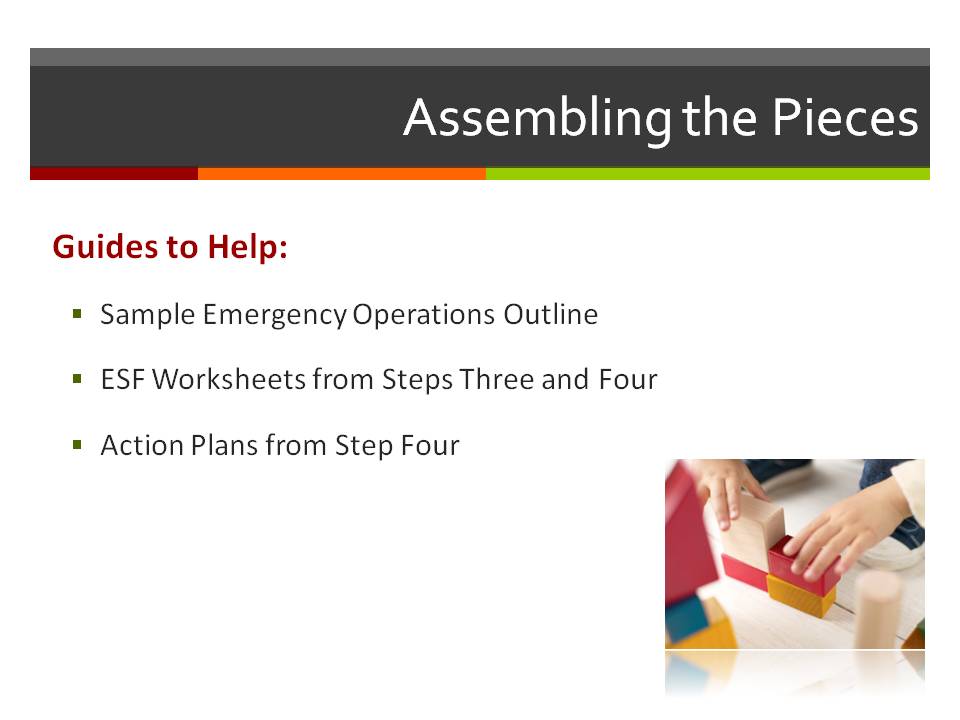 Supplies/MaterialsESF Worksheets from Steps Three and FourAction Plans from Step FourEstimated Time5 min.Slide 5	Overarching PlanAllow time for the team that was drafting the content of the overarching Emergency Operation plan to present an overview. 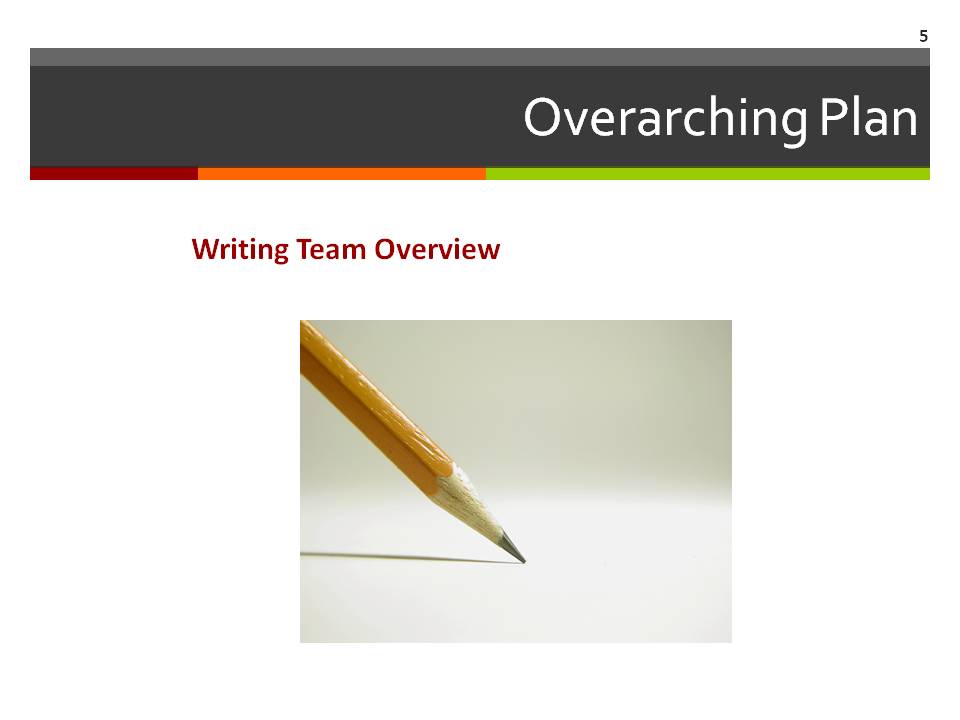 Supplies/MaterialsOptional: copies of draft from teamEstimated Time*15 minTime may vary depending on how much discussion is neededSlide 6Big Picture IdeasAs the team prepares to get the final plan in writing, this slide provides some “big picture” guidance on what the final plan should accomplish.  The Plan should: Provide enough detail so people can act but not so much as to confuse what is expectedBe organized so it is easy to find information quicklyProvide general guidance, especially where unique or unexpected conditions can require adaptive responsesBe accessible in multiple formats (full version, abridged version that can be easily transported by key personnel, public version [will be discussed more fully later in this session])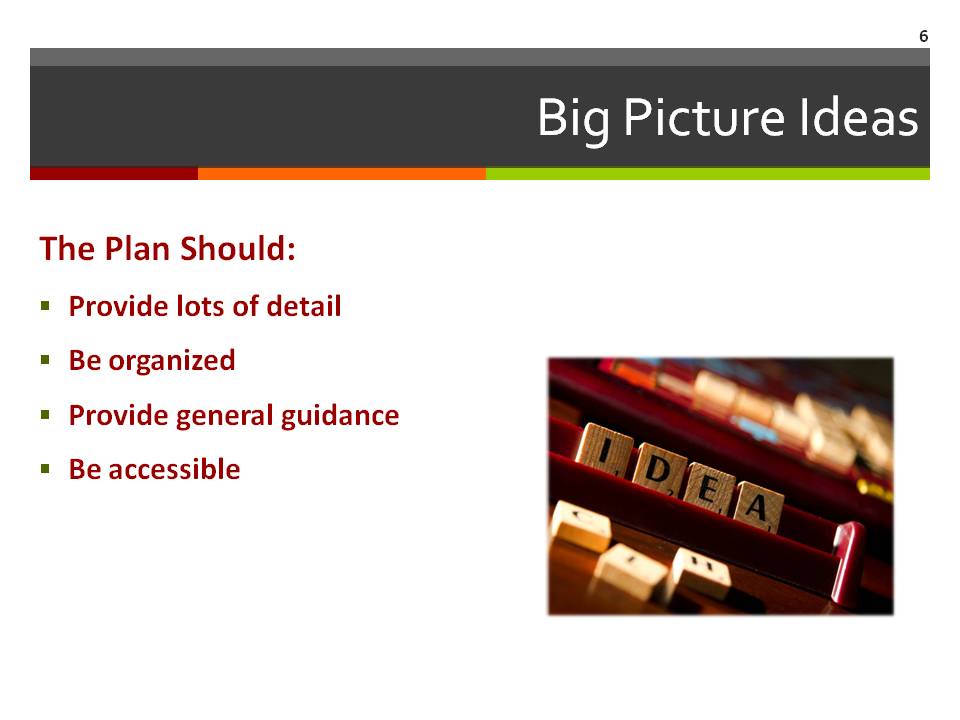 Supplies/MaterialsHandout 1 - Evaluating the PlanEstimated Time2 min.Slide 7Testing the PlanAt this point, it would be helpful to use a scenario to conduct a final evaluation of the plan’s adequacy for preparing the community to respond to an emergency situation.Test our plan by walking through a situation we might face to see what might happen.Note to facilitator: You may want to change the graphics on this slide to represent your scenario.It would be best to use a scenario that the planning group has developed to illustrate an emergency or disaster situation that has affected the community in the past.  If the group has not developed a scenario that reflects an emergency situation that has been or could be encountered, use the scenario provided by distributing Handout 2 – Scenario: Ice Storm.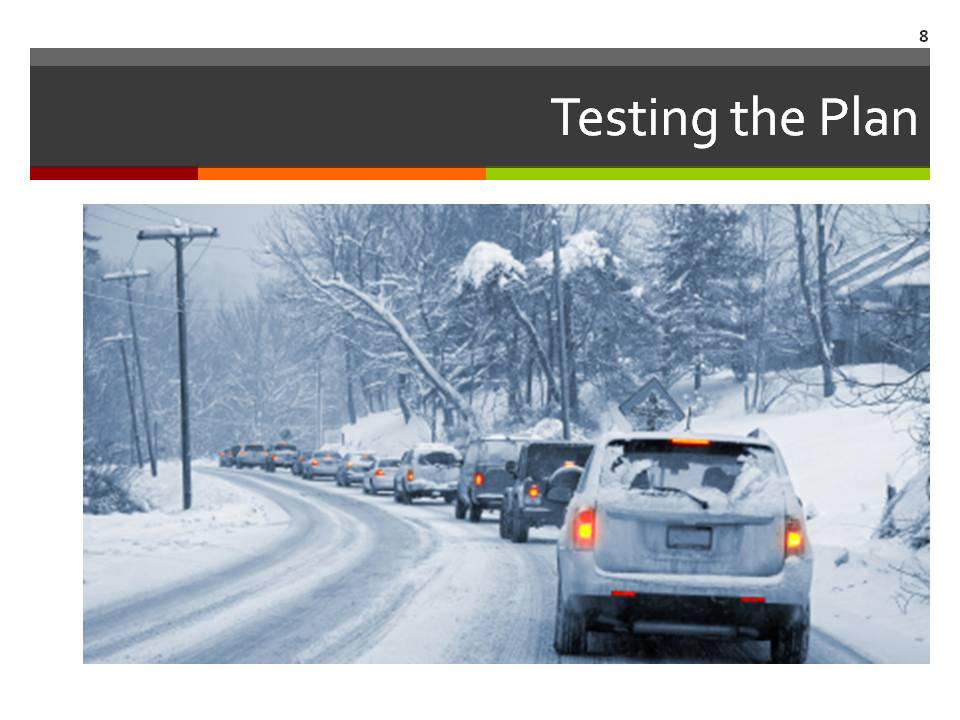 Supplies/MaterialsHandout 2– Scenario: Ice Storm (Use only if the planning team has not created or identified  one of its own scenarios)Estimated Time75 min.Slide 8Plan AssessmentIt is important to evaluate the plan this scenario.A more complete list of questions to evaluate the community’s plan is included on pages 4-18 – 4-25 of CPG 101. Distribute Handout 3 or 4, depending on the scenario you chose (see note to the right).Using the handout and this slide, walk through each question and allow the planning team to answer and discuss each one. Use these questions to evaluate the plan's performance in a scenario situation:Did an action, process, decision, or the timing make the situation better or worse?What parts of the action, process, decision, or timing make it something that:Must remain in the plan because of its effectiveness?Should be removed from the plan or altered because it was ineffective?Did the scenario identify any new courses of action?Did the plan ensure that the community’s special needs population received the kinds of assistance that would aid their safety and health?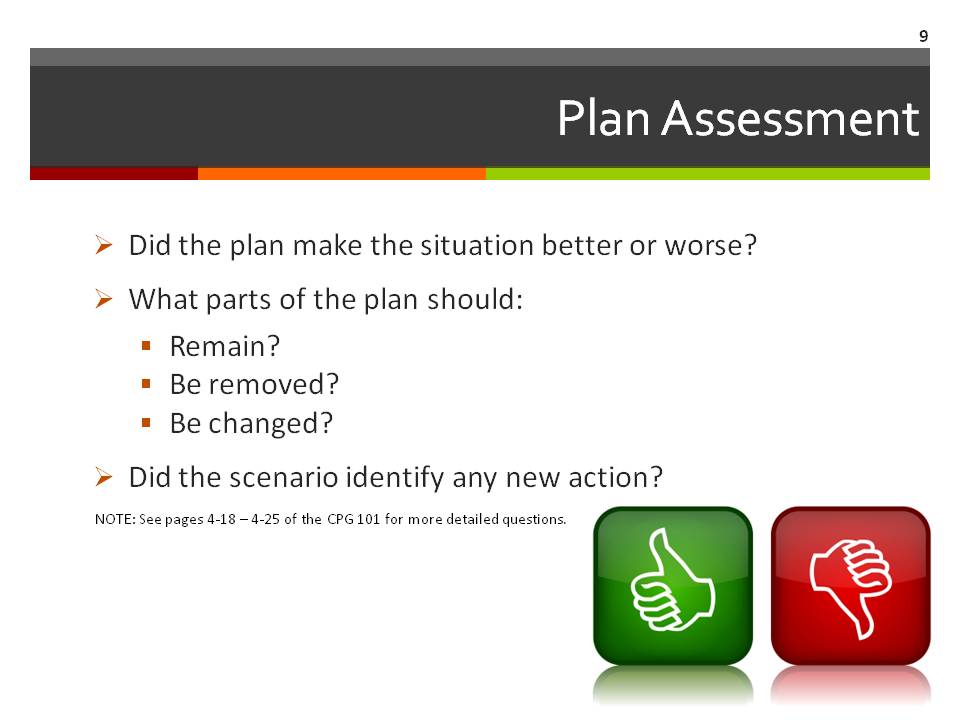 Supplies/MaterialsHandout 1 – Evaluation Worksheet Handout 2 – Ice Strom Evaluation Worksheet(Use Handout 3 – Evaluation Worksheet if the planning team used their own scenario OR use Handout 4 – Ice Storm Evaluation if they used the ice storm scenario.)Estimated Time20 min.Slide 9Approval and Distribution of the PlanApprovalOnce the plan has been revised based on its evaluation, it is time for local officials to approve and adopt it, which should:Occur using a formal process based on state/county statute, law, or ordinance.Establish the authority for the plan.DistributionThe plan should be distributed throughout the community to key persons and organizations that need access to information they need to guide their actions.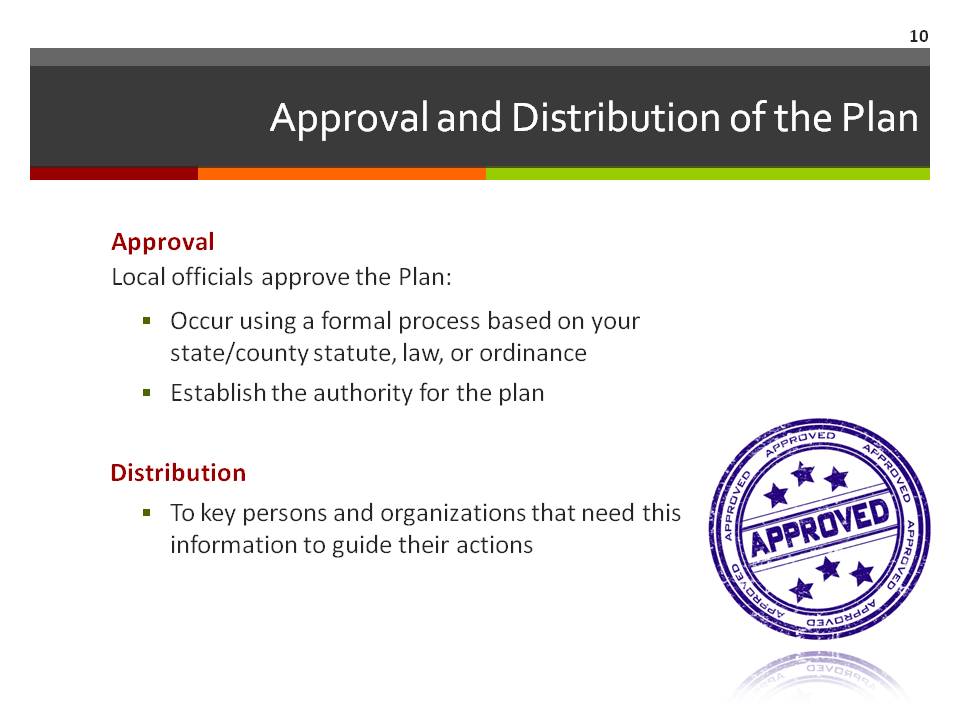 Supplies/MaterialsEstimated Time10 min.Slide 10Community Education and PreparationThere are stories of communities where a church has been identified in the plan as a shelter but no one at the church knew this or, the church did not have the capacity to shelter the number of people intended. An Emergency Operations Plan is of little value if few in the community know of its existence or what it says. Thus, it is critical to develop an aggressive community education process. To accomplish this, you first need to develop a “public” version of the plan. This is a version that removes all sensitive material from the plan.Then develop a set of talking points that explain the key things everyone should know. Some examples include:Why do we need to be a ReadyCommunity?What are the biggest risks we face?What is going to happen in our community in an emergency?What should individuals do to prepare?What can individuals do to help the community respond to an emergency?Handout 5 is a template that can help the planning team quickly develop a useable document.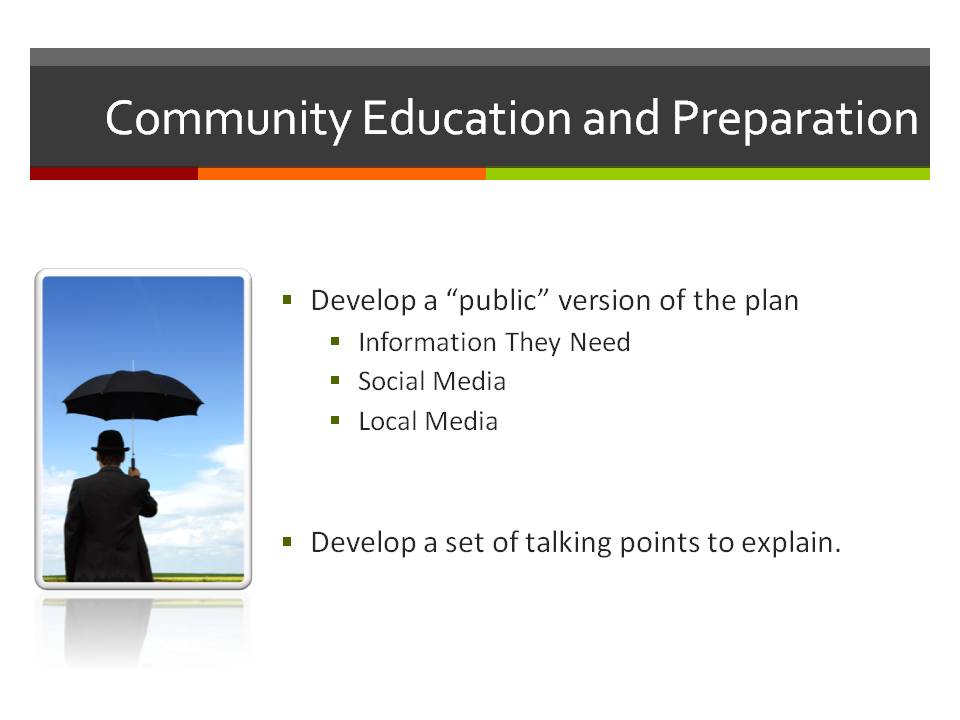 Supplies/MaterialsHandout 5 – ReadyCommunity Brochure TemplateEstimated Time15 min.Note to the facilitator: Secure commitment from an individual or team to draft a public document for use at the next session. The Ready Community Brochure Template is provided as one optional tool, but the team may choose another formatSlide 12Looking Ahead: Sustaining the PlanTo be successful, you must avoid the “Mikey syndrome” which is completing the plan and then saying, “OK Director of Emergency Operations, this is now YOUR responsibility.”It is not just Mikey’s responsibility. Becoming and staying a ReadyCommunity is everyone’s responsibility.When an emergency occurs, our lives, our welfare, and our property will depend on whether we as a community have acted to insure that that the Emergency Operations Plan is a living document.Be sure to ask participants:Where can we share information?What ways do people in this community get information?In Step Six, we will discuss further how to sustain the community’s commitment to being a ReadyCommunity.Sample debrief questionsWhat are the most important communication avenues we have readily available and are already usingWhat others could or should we consider incorporating? What would need to happen to make this a reality?Does our entire communication plan reach the whole spectrum of community? Go back to the list of hard to reach audiences (Step One). Does the communication plan address these concerns?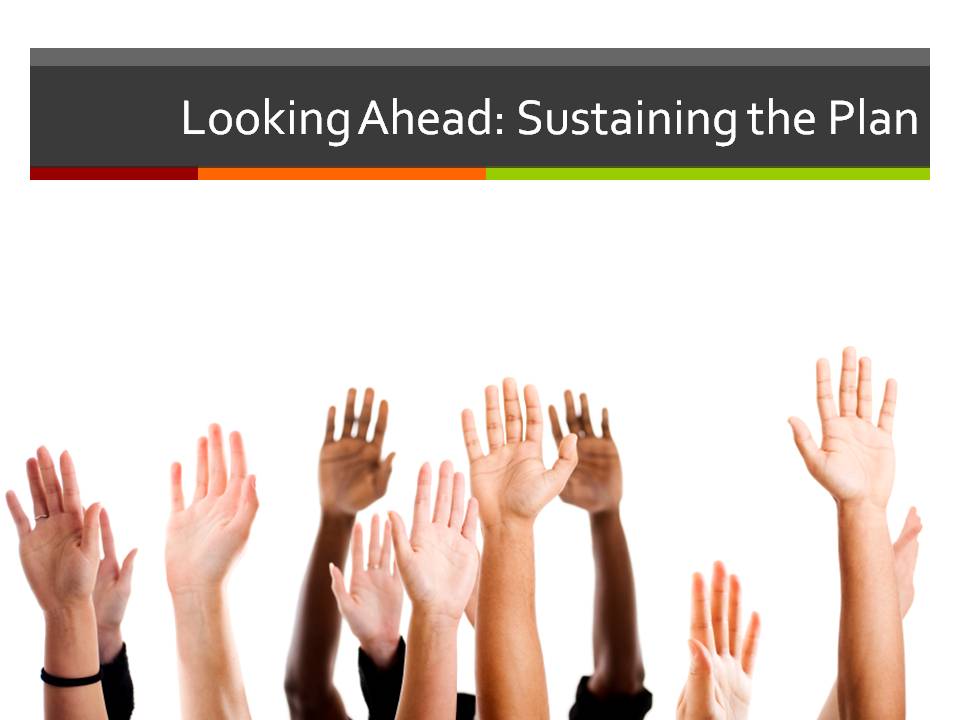 Supplies/MaterialsEstimated Time5 min.Slide 13Questions and DiscussionReview any items that the group needs to consider in preparation for the next step: Implement and Maintain the Plan.The slide provides some structure to this discussion, but feel free to add other items that are relevant to the group.List “To do” items on the flip chart and ask for volunteer(s) to complete each one by the next meeting.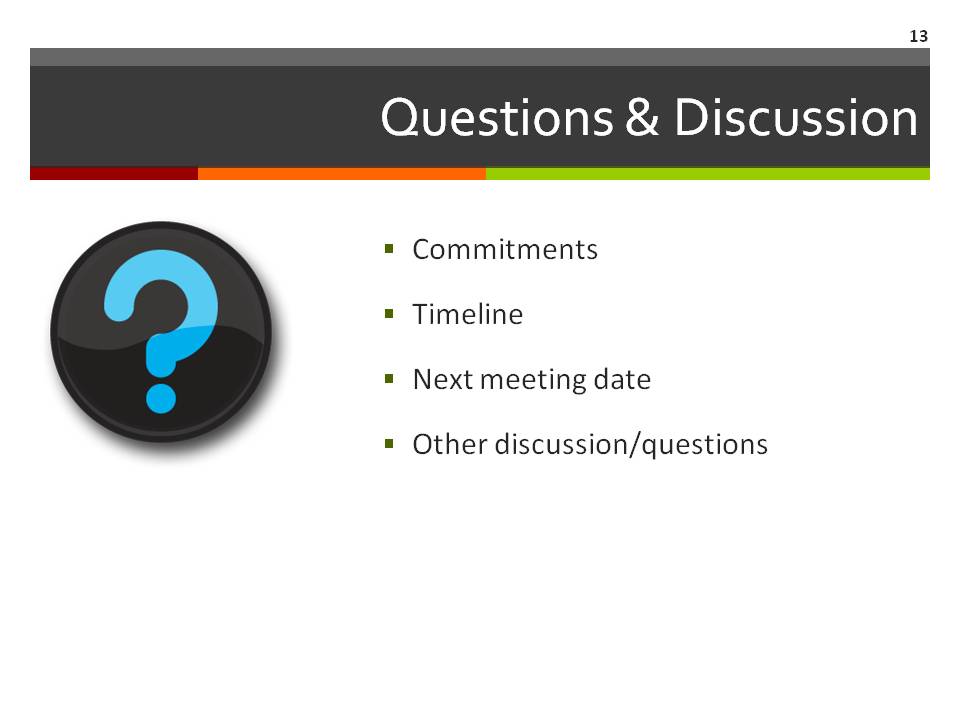 Supplies/MaterialsEstimated Time5 min.Slide 14Contact InformationThank the team for their great work today.Be sure to include your contact information as well as the local point person’s contact information so that all participants can stay connected to the planning process.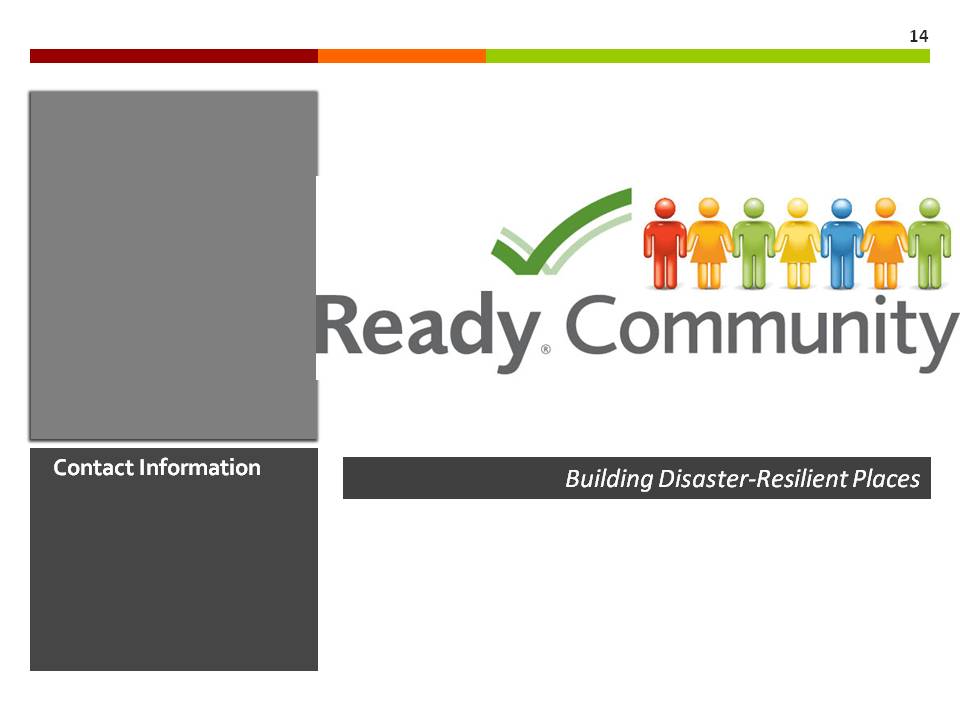 Supplies/MaterialsEstimated Time1 min.